The purpose of the Pittsburg YMCA Swim Team Athlete Code of Conduct is to establish a consistent expectation for PYST athletes' behavior.BY SIGNING THIS CODE OF CONDUCT, I AGREE TO THE FOLLOWING STATEMENTS:I will respect and show courtesy to my teammates and coaches at all times.I will demonstrate good sportsmanship at all practices and meets.I will set a good example of behavior and work ethic for my teammates.I will be respectful of my teammates' feelings and personal space. Swimmers who exhibit sexist, racist, homophobic, or otherwise inappropriate behavior will be faced with consequences.I will show respect for all facilities and other property (including locker rooms) used during practices, competitions, and team activities.I will refrain from foul language, violence, behavior deemed dishonest, offensive, or illegal.If I disagree with an official's call, I will talk with my coach and not approach the official directly.I will obey all of USA Swimming's and PYST rules and codes of conduct.BEHAVIORAL CONSEQUENCESThe coaches have the authority to impose penalties for infractions of the PYST Athlete Code of Conduct listed above or any behavior(s) they deem not conducive to the best interest of the Club or other swimmers. Consequences are at the sole discretion of the coaches and/or PYST Board of Directors and may include, but aren't limited to, verbal warnings, dismissal from practice, contacting parents, and expulsion. I understand that USA Swimming and local law enforcement (if applicable) will be contacted within 24 hours if a swimmer violates the USA Swimming Code of Conduct, Athlete Protection Policy, orlocal laws.REPORTING GUIDELINESI understand that, in the interest of safety, I should immediately report the following to a coach or boardmember if I am involved, or if I see, hear, or know of any of the following happening by or to another PYST swimmer.BullyingSexual misconduct, inappropriate touching, or inappropriate sexual advances between swimmers or between coaches and swimmers.Illegal drug use, including use of banned performance substancesI also understand that no member shall retaliate against any individual who has made a good faith report.I understand that, if I violate the PYST Athlete Code of Conduct, I will be subject to disciplinary action determined by my coaches and/or PYST Board of Directors.Signature of PYST Athlete Date SignedI have read the Athlete Code of Conduct and understand that my swimmer is subject to disciplinary action determined by my child(s) coaches and/or PYST Board of Directors for any violation._____________________________________________________________________________________________________________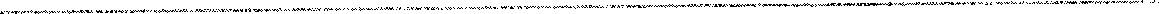 Signature Parent/Guardian Date Signed